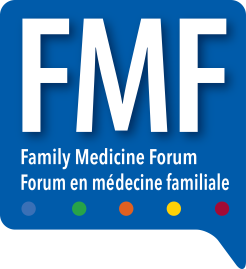 FAMILY MEDICINE FORUM 2022ADVANCE WAREHOUSE SHIPPINGC/O FREEMAN 61 BROWNS LINE Toronto, Ontario, M8W 3S2 DELIVER TO: Exhibit Hall Booth # ____________COMPANY NAME: _______________________